Русский язык 4 классРабота с текстомОсень, глубокая осень! Серое небо, низкие, тяжёлые, влажные облака; голы и прозрачны становятся сады, рощи и леса. Всё видно насквозь в самой глухой древесной чаще, куда летом не проникал глаз человеческий. Старые деревья давно облетели, и только молодые отдельные берёзки сохраняют ещё свои увядшие желтоватые листья, блистающие золотом.Ярко выступают сквозь красноватую сеть берёзовых ветвей как будто помолодевшие ели и сосны. Они освежены холодным воздухом, мелкими, как пар, дождями и влажными ночными туманами. Устлана земля сухими, разновидными и разноцветными листьями: мягкими и пухлыми в сырую погоду, так что не слышно шелеста от ног осторожно ступающего охотника. Но листья эти жёсткие и хрупкие в морозы, так что далеко вскакивают птицы и звери от шороха человеческих шагов. (115 слов)         (С. Аксаков)Используя текст, допиши недостающие слова.листья берёзы ___________________________________листья в сырую погоду ____________________________листья в морозы __________________________________Впиши имена прилагательные, используемые автором в тексте.Листья разных цветов -____________________________________Листья светло-жёлтого цвета - ______________________________Составь словосочетания, используя текст.ели (какие?) - _________________________________туманами (какими?) —___________________________туманами (какими?) — _____________________________Названия каких деревьев упомянаются в тексте.Определи тип текста: повествование, описание, рассуждение.Определи тему текста.Запиши, с чем сравнивает автор мелкие осенние дожди.Выпиши из первого абзаца предложение, содержание которого соответствует рисунку.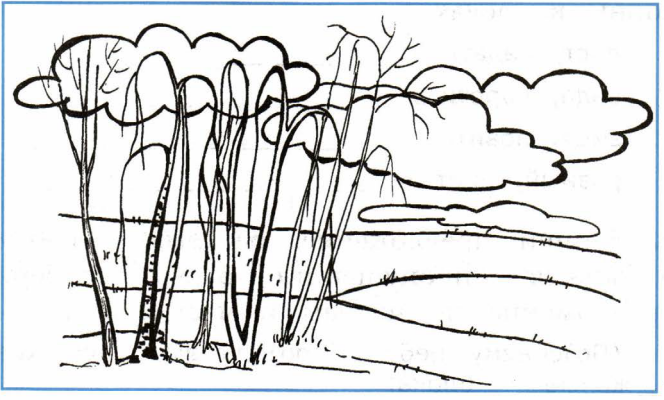 Вопросы(8)12345678Баллы55101015152020Полученные баллыОбщий баллОценка